Observations au microscope optique de tout ou parties d’êtres vivants de différentes familles : Les bactéries comme Escherichia coli sont des êtres vivants de très petite taille (microrganismes), observables au microscope. Elles sont constituées d'une seule cellule moins évoluée que celles des Eucaryotes. Les bactéries sont à la fois dangereuses et utiles pour les humains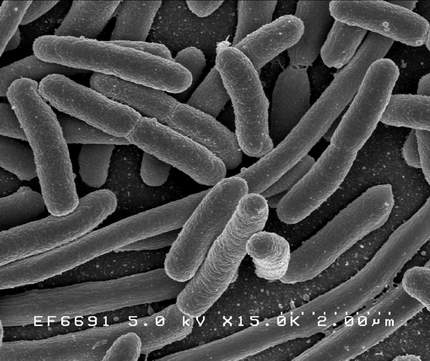 La Paramécie  est classée dans les  Ciliés. Sa taille  varie de 50 à 300 µm de long suivant les espèces. La Paramécie utilise des cils pour se déplacer et se nourrir. Les cils qui la  recouvrent  battent de façon synchronisée et  lui permettent de se déplacer.  Elle se nourrit surtout de bactéries par phagocytose.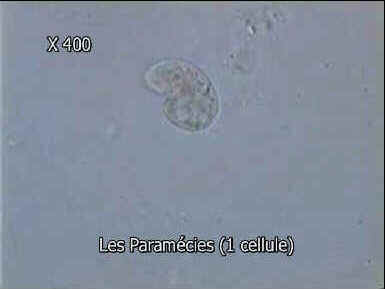 La levure  est classée dans les  Champignons, elle est  unicellulaire (formé d'une seule cellule) capable de  provoquer la fermentation des matières  animales ou végétales, utilisée pour la fermentation alcoolique des solutions sucrées ou pour faire lever la pâte du pain.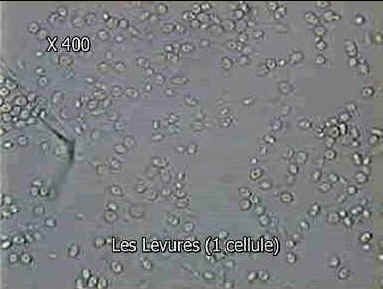 L'Homme  est classé dans les  Mammifères. On estime qu'il y a 50 000 milliards de cellules dans le corps humain, divisées en 220 types différents, correspondant à autant de tissus (épidermes, muscles, ...). 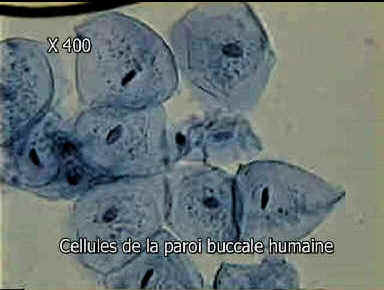 L’élodée est une plante qui vit en eau douce et est d'origine canadienne. Elle  se développe bien en aquarium et   doit sa couleur verte, comme tous les Chlorobiontes, à la chlorophylle contenue dans les chloroplastes de ses cellules (petits grains verts visibles au microscope).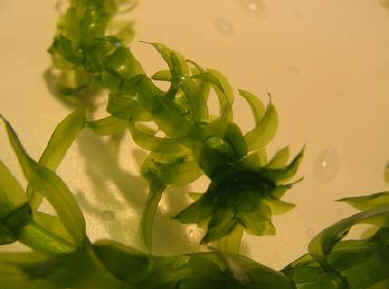 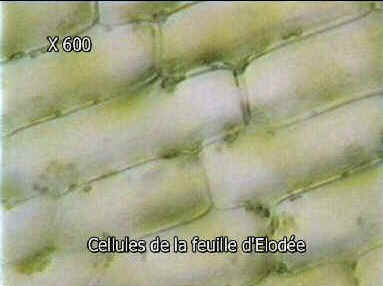 